Муниципальное общеобразовательное учреждение средняя общеобразовательная школа №5 имени 63-го Угличского пехотного полкаАннотации учебных предметов и курсов по выбору для 10 класса на 2019 – 20202 учебный годУглич2019Уважаемые будущие десятиклассники!Вы переходите на следующий уровень общего образования – уровень старшей школы, завершающий среднее образование. Этот этап совсем короткий – всего два года. Но задачи, которые должны быть решены за этот период, очень значимы.Вот результаты, сформулированные в образовательном стандарте для выпускников старшей школы: «Стандарт устанавливает требования к результатам освоения обучающимися основной образовательной программы:личностным, включающим готовность и способность обучающихся к саморазвитию и личностному самоопределению, сформированность их мотивации к обучению и целенаправленной познавательной деятельности, системы значимых социальных и межличностных отношений, ценностно-смысловых установок, отражающих личностные и гражданские позиции в деятельности, правосознание, экологическую культуру, способность ставить цели и строить жизненные планы, способность к осознанию российской гражданской идентичности в поликультурном социуме;метапредметным, включающим освоенные обучающимися межпредметные понятия и универсальные учебные действия (регулятивные, познавательные, коммуникативные), способность их использования в познавательной и социальной практике, самостоятельность в планировании и осуществлении учебной деятельности и организации учебного сотрудничества с педагогами и сверстниками, способность к построению индивидуальной образовательной траектории, владение навыками учебно-исследовательской, проектной и социальной деятельности;предметным, включающим освоенные обучающимися в ходе изучения учебного предмета умения, специфические для данной предметной области, виды деятельности по получению нового знания в рамках учебного предмета, его преобразованию и применению в учебных, учебно-проектных и социально- проектных ситуациях, формирование научного типа мышления, владение научной терминологией, ключевыми понятиями, методами и приемами».Вы обратили внимание, что в тексте стандарта часто употребляются слова с корнем «сам»: саморазвитие, самоопределение, самостоятельность? И первый самостоятельный шаг – это выбор индивидуального образовательного маршрута, по которому вы будете двигаться. Педагоги в этой брошюре рассказали об учебных предметах и курсах, которые они предлагают, а вы можете выбирать.Очень надеемся на интересную жизнь с вами в 2019-2020 учебном году!УЧЕБНЫЕ ПРЕДМЕТЫ.Ольга Александровна Салькова.ФИЗИКАФизику в 10 классе можно изучать на базовом и на углубленном уровнях. Выбрав базовый уровень обучения, Вы получите возможность научиться: понимать физическую сущность наблюдаемых во Вселенной явлений, основополагающие физические понятия, закономерности, законы и теории; пользоватьсяфизической терминологией и символикой; основными методами научного познания, используемыми в физике: наблюдение, описание, измерение, эксперимент;умениями обрабатывать результаты измерений, обнаруживать зависимость между физическими величинами, объяснять полученные результаты и делать выводы;решать физические задачи;применять полученные знания для объяснения условий протекания физических явлений в природе и для принятия практических решений в повседневной жизни.Выбрав углубленный уровень, Вы получите возможность:сформировать систему знаний об общих физических закономерностях, законах и теориях;научиться исследовать и анализировать разнообразные физические явления и свойства объектов, объяснять связь основных космических объектов с геофизическими явлениями;объяснять принципы работы и характеристики приборов и устройств, овладеть  умениями выдвигать гипотезы на основе знания основополагающих физических закономерностей и законов, проверять их экспериментальными средствами, формулируя цель исследования;методами самостоятельного планирования и проведения физических экспериментов, описания и анализа полученной измерительной информации, определения достоверности полученного результата; умениями прогнозировать, анализировать и оценивать последствия бытовой и производственной деятельности человека, связанной с физическими процессами, с позиций экологической безопасности.           Никитченко Елена Викторовна, учитель химии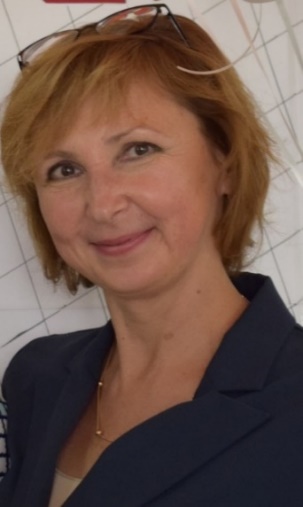 Как называется учебный предмет?ХИМИЯЧем будем заниматься?Будем изучать органическую химию, что позволит на химической базе объединить знания по физике, биологии, географии, экологии в единое понимание природы, т. е. сформировать целостную естественнонаучную картину окружающего мира.Вначале познакомимся с краткими теоретическими сведениями о строении, классификации, номенклатуре органических веществ, особенностях реакций с их участием. Узнаем о роли органических веществ в живой природе, их применении.  Проведем ряд исследований.Как часто будем встречаться?Один час в неделюМожно ли мне посещать этот предмет, если я не собираюсь сдавать ЕГЭ по химии?Можно и нужно. Специально заниматься разбором заданий ЕГЭ мы будем в рамках отдельного курса. Но и тот, кто подумывает о ЕГЭ, почерпнет на уроках много полезного.Вы сможете осознать то, что без знаний по химии восприятие окружающего мира будет неполным и ущербным, а люди, не получившие таких знаний, могут стать неосознанно опасными для этого мира, так как химически неграмотное обращение с веществами, материалами и процессами грозит немалыми бедами.  Воронова Светлана Михайловна, учитель русского языка и литературы МОУ СОШ №5 им. 63-го Угличского пехотного полкаЛИТЕРАТУРА, базовый уровень, 3 часа в неделюЭти уроки будут  рассчитаны на тех, кто не собирается быть филологом, сдавать ЕГЭ по литературе, кто не планирует делать литературу и литературоведение профессией.Будем читать только программные произведения  (русскую литературу XIX века Гоголя, Гончарова, Островского, Тургенева, Тютчева, Фета, Достоевского, Толстого и др. и некоторые тексты зарубежной литературы) и обсуждать прочитанное. Мы будем говорить о разных книгах, их авторах и  их судьбах, об истории и культуре, о том, что вообще происходило в то время, чем дышали люди, что они любили, как мыслили. Будем читать стихи  и прозу, пробовать понимать свои чувства и формулировать свои мысли, свое отношение к прочитанному и увиденному. Будем работать в большинстве случаев с бумажной книгой, учить стихи, смотреть фрагменты фильмов и обсуждать их,  писать сочинения  и готовиться к написанию итогового экзаменационного сочинения.  Будем стремиться к достижению следующей цели – научиться понимать других людей и сказанное ими  и научиться говорить (писать) так, чтобы понимали тебя. Но, конечно, всё будет зависеть от пришедших на программу, их способности читать и желания.ЛИТЕРАТУРА, профильный уровень, 5 часов в неделю.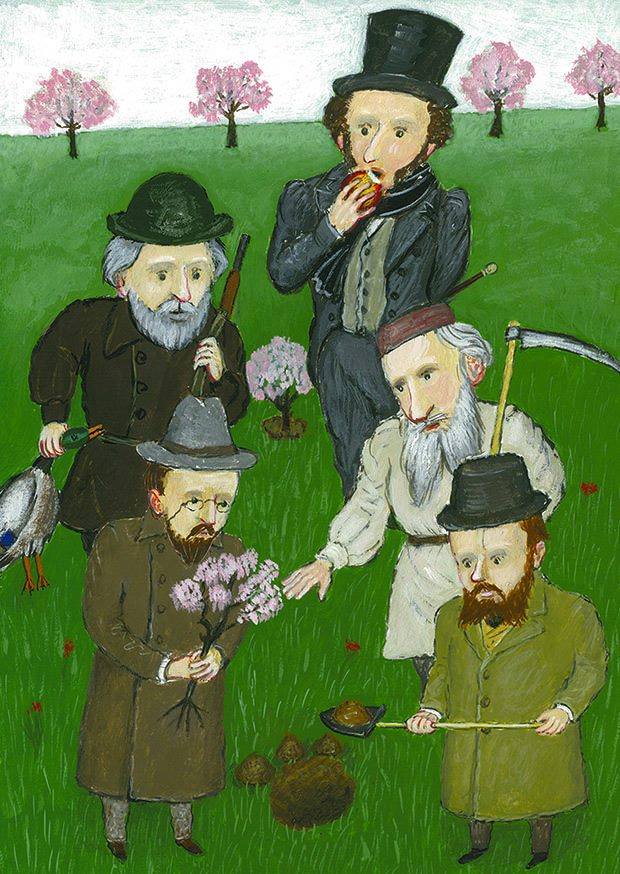 Кто я?Елена Александровна Горюнова. Преподавала историю русской литературы 19 и 20 века в педагогическом колледже и филиале педагогического университета. Люблю современную литературу, кино и театр. Считаю, что эти виды искусства помогают человеку понять себя и людей вокруг, сделать жизнь осмысленней и счастливей.Кому выбирать профильную литературу?Любому, кто хочет учиться понимать людей и мир вокруг, кто готов (или любит, или хочет полюбить) читать. ЕГЭ по литературе сдавать после профильной литературы совсем не обязательно.Кому не выбирать?Тому, кто совсем не готов читать (или только в кратком пересказе). В таком случае интересно не будет ни вам, ни мне.Что будем делать?Читать и обсуждать произведения русской и зарубежной литературы 19, 20 и 21 века. Перечень текстов для чтения будет практически тот же, что и на базовом уровне, но у нас будет возможность учиться их пониманию с использованием разных инструментов. Будет больше времени для творческих работ и проектов. Постараемся выезжать в театр, чтобы понимать специфику драмы как литературного рода.Будем много читать, думать, обсуждать, говорить и писать.Ольга Александровна ЕгороваИзучение английского языка на профильном уровнеДля кого этот курс? Предлагаю профильный курс английского языка для 10 классов. Он для тех, кто любит/не против читать книжки, думать и разговаривать о них в хорошей компании. Нас ждут встречи с произведениями английских и американских авторов. Что мы будем делать?Будем читать и обсуждать прочитанное. Будем смотреть фрагменты фильмов, и извлекать оттуда массу слов и словосочетаний, которые используют в речи британцы. Вместе с тем,  мы будем учиться формировать и формулировать свое отношение к прочитанному и увиденному.Будем составлять глоссарии по различным темам, разыгрывать ситуации в кафе, в гостинице, на улице…. Ведь любой из нас может однажды оказаться в загадочной Британии и поговорить с настоящими британцами.  На каком материале мы будем все это делать?Я ужасно люблю произведения Марка Твена, Джоаны Роулинг, Льюиса Кэрролла, Роальда Даля, Роберта Стивенсона. Говорить об этих текстах, читать их – большое удовольствие. Двойное удовольствие – делать это со старшеклассниками, т.е. с почти уже взрослыми людьми, готовыми говорить о серьёзном и глубоком.Как часто мы будем встречаться?Уроков у нас будет пять в неделю, за год примерно 170. Классно, правда?     О себе. Работаю в МОУ СОШ №5 почти сорок лет. Преподаю биологию. Имею награды: «Почетная  грамота Министерства Народного образования Р.Ф.»2003,2004  Значок «Почетный работник общего образования Р.Ф.»   «Победитель конкурса лучший учитель Р.Ф.» 2008                       Люблю задавать каверзные вопросы, особенно с использованием, современных публикаций из СМИ.    Увлекаюсь историей родного края, являюсь экскурсоводом.Как называется программа:КУРС по выбору  «Анализ биологической информации и применение знаний в практических ситуациях»ПРЕДМЕТ  «Биология»Чем будем заниматься.КУРС по выбору. Анализом биологической информации и применением знаний в практических ситуациях.   Решение биологических задач. Проведение опытов и практических работ. В  10 и 11 классах  - через работу с материалом из СМИ, дополнительные заданиями из практикума ( для подготовки к экзаменам)Основные темы.КУРСЫ ПО ВЫБОРУ1.Практикоориентированный семинар«Речевое воздействие»Преподаватель: Пятницына Наталья Львовна. Закончила ЯГПУ им. Ушинского, филологический факультет, учитель высшей категории, кандидат педагогических наук, долгое время увлекалась интереснейшей наукой о публичном общении - риторикой, поэтому решила поделиться со старшеклассниками знаниями и умениями в области речевого взаимодействия.О чем семинар?О том, что существую не только законы природы (законы Ньютона, законы Ломоносова), но и законы общения. Но в отличие от законов природы законы общения можно учитывать в процессе диалога и создавать условия для эффективного общения.О том, что из спора могут выйти победителями все собеседники. О том, что дискуссия может увлекать и рождать новые точки зрения.Семинар рассчитан на 1 час в неделю и носит в основном практический характер.Планируемые результаты:Умение сочетать различные способы речевого воздействия в зависимости от собеседника и ситуации общения;Умение отличать манипулирование от речевого воздействия;Умение прочитывать собеседника.Зачетное мероприятие:Создание речевого высказывания в заданных условиях: заранее оговорены участники, аудитория, место, время, цель коммуникации, формы речевого воздействия (монолог, диалог, полилог).2.Курс по географии КОММЕРЧЕСКАЯ ГЕОГРАФИЯ.Коммерческое страноведение.Учитель географии Груша Татьяна Николаевна.КОММЕРЧЕСКАЯ ГЕОГРАФИЯ описывает торговые отношения разных народов и изображает все хозяйственные отношения страны в их связи с географическими, политическими и культурными условиями. Изучает исторические этапы развития стран. Предпосылки и факторы территориальной организации рынка товаров и услугГеополитическое и рыночное положение, их влияние на предпринимательскую деятельность. Экономически активное население и рынок труда. Города,  как центры деловой и финансовой активности. Природные ресурсы.   Причины и следствия социально-экономического кризиса в  России в конце 1980-х — начале 1990-х гг. Рынки промышленной и сельскохозяйственной продукции.  Рынок природного сырья и топлива. Место России в мировых запасах и добыче отдельных видов природных ресурсов.Торговля мира как отрасль экономики.Особенности и проблемы функционирования транспортного комплекса. Территориальная организация банковской системы, ведущие финансово-банковские центры стран.3. Немецкий как второй иностранный.Учитель – Татьяна Александровна КарасёваОсновной идеей курса «Немецкий как второй иностранный» является дальнейшее развитие общих компетенций, а также межкультурной компетенции уже с учётом взаимодействия культур нескольких изучаемых языков. Содержание учебного предмета. Mein Zuhause/ Мой дом. Местоположение предметов в комнатеDas schmeckt gut/ Это вкусно. Национальная кухня Германии, Австрии, Швейцарии. Традиционные блюда нашей семьи. Знакомство с примерами австрийского варианта немецкого языка. В школьном кафе. Meine Freizeit/Моё свободное время. Школьные традиции в Германии, Австрии, Швейцарии и НАО. Повторение и обобщений грамматических лексических знаний по теме.  Das sieht gut aus/Смотрится отлично Части тела. Одежда и мода. Описание человека по фотографии. Partys/Вечеринки. Приглашение к празднованию дня рождения. Meine Stadt/Мой город. Мой путь в школу. Предлоги, требующие дательного падежа. Сложное разговорное прошедшее время Perfekt. Выходные во Франкфурте. Ferien/Каникулы. Мы собираем чемодан в дорогу. Учиться во время каникул: за или против. Вспомогательные глаголы haben и sein в Perfekt. Открытки с места отдыха. Моя самая интересная поездка. 4.            Никитченко Елена Викторовна, учитель химии	Как называется курс?Лаборатория химических знанийЧем будем заниматься?На этом курсе вы расширите и углубите знания, полученные на уроках химии в 8 и 9 классах, совершенствуете умения и навыки по решению расчетных задач и упражнений (типовых и повышенного уровня сложности в том числе. комбинированных).Для повышения интереса к теоретическим вопросам и закрепления изученного материала, предусмотрены уроки-практикумы по составлению схем превращений, отражающих генетическую связь между классами неорганических и органических веществ и составлению расчетных задач, с указанием способов их решения. Эти задания будете выполнять практически, на лабораторных занятиях сможете сами получить заданные вещества.Как часто будем встречаться?Один час в неделю 5. Основы финансовой грамотности.Как называется курс?Основы финансовой грамотностиЧем будем заниматься? Финансовая грамотность — необходимое условие жизни в современном мире, поскольку финансовый рынок предоставляет значительно больше возможностей по управлению собственными средствами, чем 5—10 лет назад, и такие понятия как потребительский кредит, ипотека, банковские депозиты плотно вошли в нашу повседневную жизнь.На этом курсе вы сможете расширить и дополнить знания об управлении семейным бюджетом и личными финансами, функционировании фондового рынка и банковской системы, полученные при изучении базовых курсов обществознания и технологии.Основные содержательные линии курса: - Деньги, их история, виды, функции- Семейный бюджет- Экономические отношения семьи и государства- Семья и финансовый бизнес- Собственный бизнес.Как часто будем встречаться?Один час в неделю6. Воронова Светлана Михайловна, учитель русского языка и литературы МОУ СОШ №5 им. 63-го Угличского пехотного полкаПредмет по выбору  - МХК (Мировая художественная культура)Эти уроки предназначены для тех, кто хочет расширить свой  кругозор и общий культурный уровень.Курс мировой художественной культуры систематизирует знания о культуре и искусстве, полученные на уроках изобразительного искусства, музыки, литературы и истории, формирует целостное представление о мировой художественной культуре, логике её развития в исторической перспективе, о её месте в жизни общества и каждого человека. Будем обзорно изучать культуру Западной Европы, России, Древнего Египта, Древней Греции, Древнего Рима, Индии, Китая, Японии, стран Америки;  знакомиться с произведениями  музыкантов, художников, скульпторов, архитекторов культуры Древнего мира, Средних веков,  эпохи Возрождения;  узнавать изученные произведения и соотносить их с определенной эпохой, стилем, направлением; учиться анализировать произведения искусства  и оценивать их художественные особенности, учиться  построению собственных суждений о произведениях искусства. 7. Элективный курс 10 класс «Прикладная математика»Цели курса:- сформировать понимание необходимости знаний процентных вычислений для решения большого круга задач, показав широту применения процентных расчетов в реальной жизни;- научить учащихся применять полученные на уроках математики знания в реальных жизненных условиях;- способствовать интеллектуальному развитию учащихся, формированию качеств мышления, характерных для математической деятельности и необходимых человеку для жизни в современном обществе, для общей социальной ориентации и решения практических проблем.Основными задачами курса являются:- углубление представлений о понятии величин;- выявление нормы словоупотребления термина “процент” в зависимости от контекста;- повышение вычислительной культуры учащихся с помощью заданий, сюжеты которых заимствованы из жизненных ситуаций;- привитие учащимся основ экономической грамотности;- формирование рациональных приемов исследовательской деятельности.Основная форма организации учебных занятий: лекционно-семинарская, сочетающаяся с лабораторно-практическими занятиями.Учебно-тематический план (всего 35 ч)Учитель: Горюнова Е.К.8. Курс «Мир мультимедиа проектов»Учитель: Анастасия Александровна ЛьвоваВладение информационными технологиями становится базовым требованием к ученикам, оканчивающим школу в XXI веке. Владение компьютером и основами мультимедиа технологий входит в обязательный образовательный минимум, а метод проектов сегодня является неотъемлемой частью современного обучения.Программа «Мир мультимедиа проектов», предназначенная для работы с учащимися 10 класса общеобразовательных школ, дает возможность учащимся познакомиться с новыми направлениями развития средств информационных технологий и получить практические навыки создания мультимедиа приложений. Работа учащихся по каждому модулю курса организована в форме проектов. Реализация конкретного проекта является очень эффективным видом учебной деятельности. Работая над мультимедиа проектом, ученики получат опыт использования современных технических средств, с одной стороны, с другой стороны - приобретут навыки индивидуальной и коллективной работы, которые пригодятся им в будущей производственной деятельности.Используемые в данном курсе технологии, такие как мультимедиа и проектная - мощный инструмент, позволяющий создавать сложные информационные структуры, программные продукты для какой-либо предметной области, используя многообразные формы представления информации. Они  формируют у учащихся самостоятельность, критическое отношение к себе и товарищам, формирует межпредметные связи, повышают эффективность изучения предложенных модулей курса.Цели программы:развитие интеллектуальных способностей и познавательных интересов школьников к информационным технологиям;повышение компетентности учащихся в вопросах использования мультимедиа технологий и создания собственных мультимедиа проектов;формирование навыков совместной деятельности и работы в команде.Основные задачи программы:овладение навыками работы с различными  мультимедиа приложениями; успешное применение полученных навыков в учебной и повседневной деятельности;обучение  навыкам решения проблем и другим видам критического мышления;создание импульса для проявления творческих способностей учащихся и формирование навыков самостоятельной, групповой  исследовательской и творческой работы для создания мультимедиа проектов;побуждение учащихся к сотрудничеству, в том числе для решения проблем местного сообщества (учебной группы, класса, школы, места жительства и т.д.).Используемые приложения:НАСТОЛЬНАЯ ИЗДАТЕЛЬСКАЯ СИСТЕМА MICROSOFT PUBLISHER знакомит учащихся с современной технологией оформления публикаций, рассматривая особенности использования и преимущества издательской среды Publisher. Учащиеся выполняют проект в любой форме, которую можно создать в изучаемом приложении.Продолжительность – 13 часов.ОСНОВЫ WEB-ДИЗАЙНА знакомит учащихся с различными способами автоматизации создания Web-страниц. Изучаются профессионально-ориентированные программы (HTML-редакторы), визуальные web-редакторы, дающие возможность создавать полноценный сайт. В ходе изучения данного модуля учащиеся выполняют итоговый информационный проект – сайта на выбранную тему. Конкретные темы проектных заданий могут быть предложены преподавателями различных школьных учебных дисциплин.Продолжительность –18 часов.СОЦИАЛЬНАЯ ИНФОРМАТИКА  знакомит учащихся с информационной деятельностью человека в историческом аспекте, информационным обществом его ресурсами, информационным правом и информационной безопасностью.Продолжительность –2 часа.9. Цивилизации мира: в поисках открытия.Учитель: Елена Александровна РезчиковаВ последние годы археология пережила настоящий бум среди открытий, многие из которых носят сенсационный характер. Данный курс представляет знакомство обучающихся с мировой историей в разрезе истории цивилизаций дописьменного общества, а также античности, Египта, Америки,   Китая. Акцент делается на истории, культуре, верованиях, достижениях данных цивилизаций, причинах их гибели и перспективе человечества.10.История России в династиях ее правителей. Учитель: Елена Александровна РезчиковаИстория России многогранна, интересна и необычайно красива. Очень часто в погоне за событиями истории, мы «теряем» конкретных людей, талантами и стараниями которых строилась и развивалась земля Русская. Данный курс рассматривает  историю России в контексте истории династий дома Рюриковичей и Романовых в лице их самых ярких и одиозных представителей. Курс будет выстроен в соответствии с требованиям по подготовке к ЕГЭ по истории.11.Воинская Слава Росси.Учитель: Елена Александровна Резчикова«Прохоровка», «Бородино», «Куликово» - кто не знает «Три ратных поля России»? Из 1000-летней    истории Россия воевала 550 лет. Но при этом многие факты героической военной  истории до сих пор остаются малоизвестными. Данный курс рассчитан на знакомство с забытыми страницами и вехами военной истории, центром чего станет посещение музея Погранвойск ФСБ России в Москве.12. Анализ биологической информации и применение знаний в практических ситуациях.Аннотация курса в разделе «Учебные предметы».Учитель: Елена Васильевна Чернышова13. Название курса « Резьба по дереву»Для кого?Для тех, кто не боится попробовать свои силы в создании уникальных поделок из дерева своими руками. Что будем делать?Всё, на что хватит фантазии, сил и времени. Заметьте, я не говорю о мастерстве, каждый, кто создал собственное изделие - уже мастер! )))Что потребуется от вас…Желание, упорство, соблюдение т/б,1 час свободного времени в неделю, а также люди, которые оценят ваши усилия. Почему я уверена, что успеха добьётся каждый желающий?Я обучаю резьбе по дереву уже 20 лет, и ещё не встречала учеников, у которых бы ничего не получилось. Если уверен, что ты и есть тот самый ученик, который ничего хорошего руками сделать не сможет, приходи и покажи мне, как это у тебя получится.  Другими словами: «покажи, как не умеешь»)))Учитель: Юлия Львовна Большакова14. Информационная грамотность (или Как не утонуть в океане информации?)Учитель: Елена Александровна ГорюноваКому будет полезен курс?Любому человеку, который использует информацию и хочет это делать продуктивно. Почему я разработала этот курс?Я, как и вы, много работаю с информацией и хочу, чтобы она была достоверной, актуальной, полной. Поэтому в 2018-2019 году я собрала материалы по этой проблеме и создала маленький курс для 5 класса. Но теперь думаю, что десятиклассникам он нужнее.О чём этот курс?О том, что такое информация и как из неё получаются (или не получаются) знания. Какие есть источники информации? Где искать качественную информацию? Как отличить фейк от правды? Что такое информационный шум, как его не производить и как с ним бороться? Как не подвергнуться информационной интоксикации? Что такое информационные пузыри? В каком из пузырей находится каждый из нас и как выбраться из своего пузыря? Где отыскать информацию по своему индивидуальному проекту? В общем, обо всём важном для человека, живущего в информационном мире.Как будут проходить занятия?Занятия будут проходить 1 раз в неделю по 1 часу. Я буду предлагать вам минимальную теоретическую основу по каждому из вопросов, затем будет обсуждение, а далее самое главное – практика. Поэтому лучше, чтобы у вас был какой-то гаджет с выходом в интернет)Каким будет результат?Вы подберёте качественные источники информации для своего индивидуального проекта. Выберете удобные для вас способы поиска нужной информации, её обработки и хранения. Научитесь отличать качественную информацию от некачественной. Будете знать, как бороться с информационным шумом и как выбраться из информационного пузыря. ЧернышоваЕленаВасильевна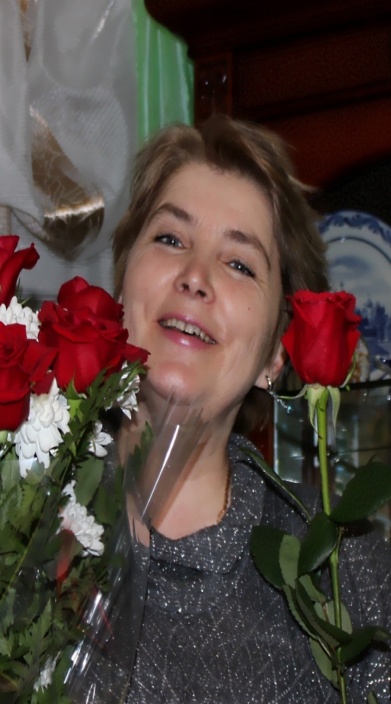 Курс по выбору- 35 часовБазовый уровень- предмет 35часовОбщая биология – 10классРастения, бактерии, грибы- 8, 10 классЧеловек- 8, 10 классЖивотные- 8, 10 классЗадание на анализ биологической информации- 8, 10 классВведение в биологию Методы изучения биологии: наблюдение, эксперимент, опыт и т. д.Учение о клетке Структурные и функциональные основы жизни Происхождение и начальные этапы развития жизни на Земле Организм. Индивидуальное развитие организмов. Размножение организмовТеория эволюции Развитие жизни на ЗемлеОрганизм и окружающая среда